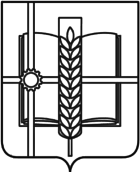  РОССИЙСКАЯ ФЕДЕРАЦИЯРОСТОВСКАЯ ОБЛАСТЬЗЕРНОГРАДСКИЙ РАЙОНМУНИЦИПАЛЬНОЕ ОБРАЗОВАНИЕ«Зерноградское городское поселение»АДМИНИСТРАЦИЯ  ЗЕРНОГРАДСКОГО ГОРОДСКОГО ПОСЕЛЕНИЯПОСТАНОВЛЕНИЕот 12.10.2023 № 336				    		 г. ЗерноградО начале отопительного сезона 2023-2024 годовна территории Зерноградского городского поселенияВ соответствии с Федеральным законом от 06.10.2003 №131-ФЗ «Об общих принципах организации местного самоуправления в РФ», постановлением Правительства Российской Федерации от 06.05.2011 №354 «О предоставлении коммунальных  услуг собственникам и пользователям помещений в многоквартирных домах и жилых домов», на основании пожеланий граждан, руководствуясь Уставом муниципального образования «Зерноградское городское поселение», Администрация Зерноградского городского поселения постановляет:На территории Зерноградского городского поселения определить начало отопительного периода 2023-2024 годов с 12 октября 2023года по объектам:жилищного фонда, в которых подача тепловой энергии для нужд отопления помещений подаётся по сети централизованного теплоснабжения и собственники жилых помещений в многоквартирных домах или собственники жилых домов не установили условия определения даты начала отопительного периода;детских дошкольных учреждений, школьных и медицинских учреждений, учреждений социальной сферы по заявкам руководителей в теплоснабжающие организации;прочих потребителей тепловой энергии;жилищного фонда, оборудованных автономным газовым отоплением и не оборудованных приборами учёта потребления газа.Рекомендовать собственникам жилых домов, оборудованных автономным газовым отоплением и не оборудованных приборами учёта потребления газа, начавшим отопление в иные сроки, сообщить в газоснабжающую организацию о дате начала запуска внутридомовых систем отопления.Генеральному директору АО «Зерноградские тепловые сети» А.Н. Сердюкову, начальнику участка ЖКС №1 (г. Ростов-на-Дону) ПУ №1/3 (г. Батайск) А.Ю. Шебалкину предусмотреть возможность отопления детских дошкольных учреждений, школьных и медицинских учреждений, учреждений социального обслуживания граждан до установленного срока по индивидуальным заявкам руководителей учреждений.Начальнику Зерноградского филиала ПАО «Россети-Юг»-«Ростовэнерго» С.Е. Богданову, начальнику Зерноградских РЭС филиала АО «Донэнерго» - «АМЭС» А.А. Тлячеву, директору филиала ПАО «Газпром газораспределение Ростов-на-Дону» в г. Зернограде А.Н. Неговора, и.о. директора МУП Зерноградского городского поселения «Зерноградское ПП ЖКХ» В.Е. Полякову, обеспечить бесперебойную подачу топливно-энергетических ресурсов для работы котельных на территории Зерноградского городского поселения.Постановление Администрации Зерноградского городского поселения от 13.10.2022  № 679 «О начале отопительного сезона 2022-2023 годов на территории Зерноградского городского поселения» считать утратившим силу.Опубликовать настоящее постановление в печатном средстве массовой информации Зерноградского городского поселения газете «Зерноград официальный» и разместить на официальном сайте Администрации Зерноградского  городского поселения в информационно-коммуникационной сети Интернет.Постановление вступает в силу с момента принятия.Контроль за исполнением постановления оставляю за собой.  Заместитель главы Администрации  Зерноградского  городского поселения	                                       	     В.О. Малышева